Démarche participative de prévention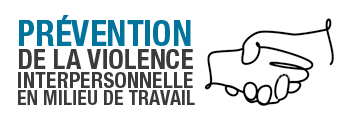 primaire de la violence en milieu de travailFiches de suivi du plan d’actionDIRECTIVES : Se servir du Canevas de plan d’action (PV 3 – A) pour la fiche de suivi. Cible d’action no Cible d’action no Nom de la cible Nom de la cible Mesures retenues et public-cibleMesures retenues et public-cibleBudgetRessources nécessairesTâchesResponsableÉchéancierRéaliséDateÉtat des travaux (où nous en sommes)Suivi (suites à donner)Échéance